February 2020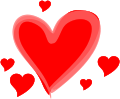 4:00- 5:00 pmMeetingWelcomeMeeting was called to order at 4:02.January minutes were reviewed. A motion was made to accept the minutes and revisions for SAC members by Ms. Robinson, it was seconded by Ms. Mancini Minutes were accepted. Treasurer’s ReportTotal amount- $6,554.49 (ending balance). Encumbrance- $800 for 3rd grade is already deducted$402.50 was the second installment for the end of the year Reading Olympic Books. The total approved was $1300. $76 for Ms. Marziani will be reflected in the March funds report.Treasurer’s report was voted on and accepted.Principal’s UpdateMr. JacksonPrincipal’s UpdateCelebrations- In Battle of the Books, we placed 2nd in the southern region of about 12 schools.We are scheduled to have the installation begin on our front office glass enclosure on Sat, March 7th.  Mark your calendar for the 60th Anniversary Celebration of John A. Crookshank Elementary School on Saturday, April 18, 2020. Any memorabilia that anyone has, please add to the display. The school will have possible staging areas in the cafeteria with things celebrating our school displayed.Feb 21    First Grade Living Museum 9:00-10:00 am  Feb 25    Character Counts! in the cafeteria @ 9 am  Mar 2-6  Dr. Seuss Literacy Week Mar 5     All Pro Dads 7:00-7:40 am Mar 5     Dr. Seuss Family Reading Night 6:00-7:30 pmMar 12  End of 3rd quarterMar 13  Teacher planning dayMar 31  Report cards issuedTitle 1Ms. MarzianiSave the date: March 5th Dr. Seuss Night 6-7:30. New BusinessOther BusinessMs. Gonzalez presented the results from iReady. Many of our standards are not assessed on iReady. In math: Tier 1 increased from 23% to 44%, in Tier 2 decreased from 65% to 50%, Tier 3 decreased from 12% to 6%. We want to see these dropping! 50% of our students are progressing toward their annual typical growth. She shared the predicted proficiency for FSA. She also shared typical growth.In reading: Tier 1 increased from 35% to 61%, tier 2 decreased from 50% to 29%, Tier 3 decreased from 15% to 10%. 65% of our students are progressing toward their annual typical growth. Again, she shared the percentage of students progressing towards typical growth and the predicted proficiency on FSA.Parents expressed concerns about the iReady testing and reports. Ms. Kaspar suggested we look into adding high quality books to classrooms. She feels this would help build student vocabulary. Ms. Kaspar and Ms. Heilman also requested that there is more teacher/ standard transparency; more information on standards and how math, reading, etc are taught.Make a note to revisit about responding to parents on Class DoJo. Ms. Gonzalez has a list of ideas to present to team leaders.The team addressed the surveys. It was suggested that the link for the surveys be sent out to parents through Class DoJo. Meeting was adjourned.Next meeting March 26.SAC Committee 2019- 2020Members present at the meeting have asterisksPrincipal: Marquez Jackson*Assistant Principal: Yvette Cubero-Gonzalez*Assistant Principal: Angela RodgersChair: Alexandria Robinson*Co-chair: Anamaria Mancini*Secretary: Diane Lloyd*Title 1 teacher: Joanne Marziani*Teacher: Teacher: Non- instruction: Kristal FerrellCommunity Representative: Dan OttHeadstart representative: Parent: Brent BechtoldParent: Angela HaynesParent: Jessica Kaspar*Parent:  Frani Heilman*Brian McElhone- District BuddyOthers present: Clifton Harris